Структура самоуправления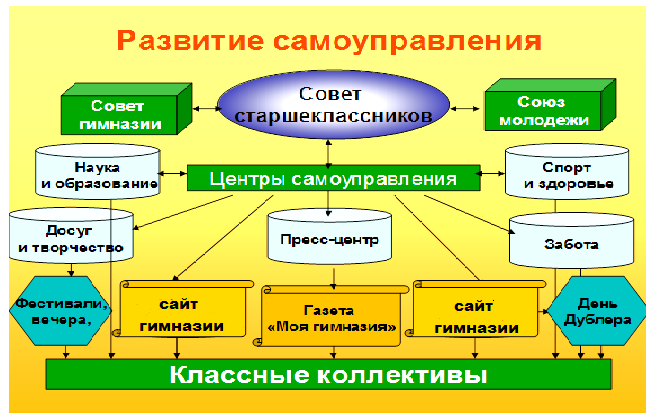 